 К А Р А Р                                                                                    ПОСТАНОВЛЕНИЕ                         «10»  октябрь  2012 й.   	                  31                            «10»  октября  2012 г.Об отмене постановлений: №07 от 26.03.2012 года, №08 от 26.03.2012 года, №16 от 27.04.2012 года, №17 от 27.04.2012 года, №18 от 27.04.2012 года  в сельском поселении Старотумбагушевский сельсовет муниципального  района  Шаранский район  Республики БашкортостанОтменить следующие постановления:Постановление№07 от 26.03.2012 года «Об утверждении административного регламента предоставления муниципальной услуги «выдача решения  о переводе или отказе в переводе жилого помещения в нежилое помещение или нежилого помещения в жилое» в сельском поселении Старотумбагушевский сельсовет муниципального района  Шаранский район Республики Башкортостан »»Постановление № 08 от 26.03.2012 года «об утверждении административного регламента предоставления муниципальной  услуги «Порядок переустройства и перепланировки жилых и нежилых помещений в сельском поселении Старотумбагушевский сельсовет муниципального района Шаранский район  Республики Башкортостан»»Постановление №16 от 27.04.2012 года «Об утверждении административного регламента предоставления муниципальных услуг «Прием  заявлений, документов, а также постановка граждан на учет в качестве нуждающихся  в жилых помещениях» в сельском поселении Старотумбагушевский сельсовет муниципального района  Шаранский район Республики Башкортостан»Постановление №17 от 27.04.2012 года «Об утверждении административного регламента предоставления муниципальной услуги «Признание  молодых  семей нуждающимися  в жилом помещении  для  участия в Республиканской  программе государственной поддержки молодых семей, нуждающихся  в улучшении жилищных условий  на 2011-2012 годы в сельском поселении  Старотумбагушевский сельсовет муниципального района Шаранский район Республики Башкортостан »»Постановление №18 от 27.04.2012 года «Об утверждении   административного  регламента  предоставления  муниципальной услуги «Предоставление информации об очередности предоставления жилых помещений на условиях социального найма» в сельском поселении  Старотумбагушевский сельсовет муниципального района  Шаранский район Республики Башкортостан »»       2. Контроль за выполнением настоящего постановления оставляю за собой.Глава сельского поселения                     Старотумбагушевский сельсовет:                                     Н.В.БикташеваБАШҚОРТОСТАН РЕСПУБЛИКАҺЫШАРАН РАЙОНЫ МУНИЦИПАЛЬ РАЙОНЫИСКЕ ТОМБАҒОШ АУЫЛ СОВЕТЫАУЫЛ БИЛӘМӘҺЕ ХАКИМИӘТЕИске Томбағош ауылы, тел.(34769) 2-47-19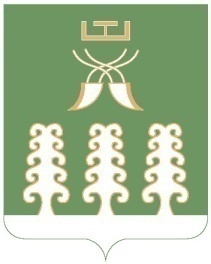 РЕСПУБЛИКА БАШКОРТОСТАНМУНИЦИПАЛЬНЫЙ РАЙОН ШАРАНСКИЙ РАЙОНАДМИНИСТРАЦИЯ  СЕЛЬСКОГО ПОСЕЛЕНИЯСТАРОТУМБАГУШЕВСКИЙ СЕЛЬСОВЕТс. Старотумбагушево, тел.(34769) 2-47-19